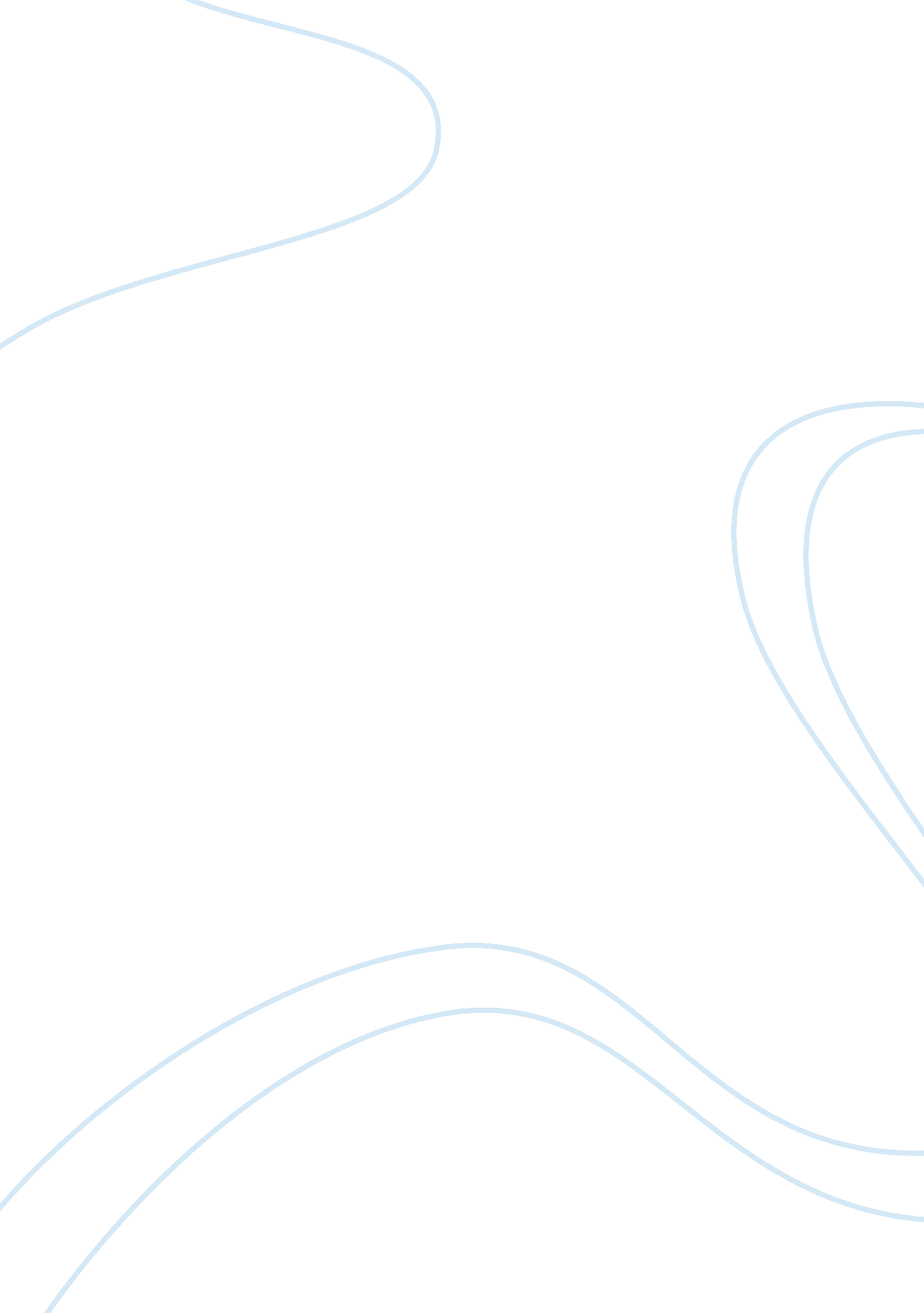 Buleyeva ainura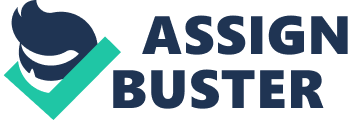 Buleyeva Ainura ID: 20072396 Instructor: David Williams Generation Y is the best. Today, in new era, there are fast growing generation that take a leading positions in the world, that is Generation Y or Millennials . New generation are smart, young and ambitious, “ they could put on feet flip flops and come to the office or listen music on Ipods on their work place" (Armour, 2005, p. 1). Armour (2005) states that Millennials have a pleasure from work, but do not want it becomes their life. On the other hand this generation want to delight from work and life, and life becomes first, there is no difference, they have no border between them (Hansen, n. d.). Nevertheless, today become new era and come time of new generation Y. The most differences that our society collides are not technological, wealth or racial but between dividing of generations, which have gaps (McCrindle, n. d.). Most of the parents of Millennials are Generation X or Boomers that have other values and way of thinking. In specific, most of parents of Generation Y put push on their children to be succeeding in future (Myers, Sadaghiani, n. d.). From the childhood, parents of Millennials prepare them for adult life, having active role in school, colleges and involvement in their first job in order to reach them a material and spiritual wealth (Myers, Sadaghiani, n. d.). It is a positive involvement in life of child, because of everyone in certain moment of life need advice from close person that direct in right way. There are many doubts about what are the influences on the values and views of the present generation. There are many guesses about it and one of them is peers and friends. Generation Y is seeking more just friendship, they want to be understood, respected, accepted (McCrindle, n. d.). By the research (McCrindle, n. d., p 2), the major factor influences of the choice of the teenager is the experiences of their core group of 3 to 8 people, they live by the community values rather than make decision independently. Generation Y is focused on success. They want to be competitive, smart and rich. This generation is “ pampered nurtured and programmed with a slew of activities since they were toddlers" (Armour, 2005, p. 2) than the previous generation. They are independent and they believe in own worth. For example, many of generation Y wants to run their own business, it gives them independence, self realization among parents and sense of self esteem (Armour, 2005). Millennials wants to combine their work and family. They want to have full, happy family. “ Unlike boomers, who put high priority on their work" (Armour, 2005, p. 2), generation Y want to have jobs that harmonize with their family and private live. It gives them chance to be full unit of society. New generation more progressive, they have new way of looking on the life. Because of new technologies, more of new devices are available for all, this generation could messaging on their phones, listen music and do some work contemporaneously. Today “ 45 percent of Generation Y who have mobile phones use data services, led by text messaging, ring tones and games"( Gonsalves, 2006, p 1). It means, that they think and do many things fast. Today when business word are fast growing, young generations should be competitive. On the other hand does having the best technology, make this generation is the best?! Gonsalves (2006) states that today, Millennials spend spare time in social networking sites like MySpase. com, VKontakte. ru, and Twitter. Gonsalves (2006, p 1) conclude that approximately, Generation Y spend 12. 2 hours online every week, which is 28 percent longer than Generation X. In “ reality, technology has allowed this generation to multitask and find shortcuts in achieving tasks" (Hansen, n. d., p 2). Social networks made Generation’s Y work and life productive are efficient (Hansen, n. d.). Although it seems that Millenials spend their times in vain in social networks but it could be said that new technology can help them to solve problems and find solutions. To sum up all evidence, it shows that Generation Y is the best, because this generation have right ideas, thoughts, goals and new way of solving existing problems. They want be smart, competitive, rich and it becomes true. Most of the Millennials have secondary and higher education, which allows having leading positions in job. Although it could be said that fast growing of Millennials is not good, because of existing generation gap and misunderstanding between generations. References. Armour S.(2005) USA TODAY. Retrieved from http://usatoday30. usatoday. com/money/workplace/2005-11-06-gen-y_x. htm Gonsalves A. (2006). Retrieved from site InformationWeek at 